SAF 2020年秋季赴哥伦比亚大学、宾夕法尼亚大学、新南威尔士大学等名校研究生交流项目通知为了给广大研究生同学提供赴世界顶尖一流大学交流学习的机会，培养具有国际视野和国际竞争力的高素质人才，SAF2020年暑期及秋季赴海外高水平大学交流研究生项目开始接受报名。参加项目学生按我校专业学院要求完成国外学习任务，可获得我校的相应学分。该项目由我校和SAF共同组织(SAF海外名校交流https://www.safchina.cn/)项目内容“SAF海外名校交流生项目”是我校正式的校际交流生项目之一。学生可前往美国哥伦比亚大学、宾夕法尼亚大学、加州大学圣地亚哥分校、英国威斯敏斯特大学、澳洲昆士兰大学、新南威尔士大学等10余所高校及项目进行对等研究生学术学分项目或实习项目。除此之外，部分海外大学本科课程（暑期及学期项目）也对研究生同学开放。同学们也可在SAF平台内近50余所世界顶尖大学进行一学期或一学年的交流学习，专业不限，并可跨科系选课；学生将成为海外名校全日制注册学生，和海外名校的本土学生共同上课学习，享受海外名校师资资源，并在交流结束后获得海外大学官方正式成绩单和学分；学生将在不影响正常学业的情况下，收获一段海外名校学习经历，表现优异的同学也有可能获得海外大学教授、老师的推荐信，为今后的升学申请助力；学期交流项目的学术性和专业性极强，学生可极大拓展国际化视野、积累优质人脉资源。在纯英语的环境下大幅度提升语言能力，并为后续学术发展及进一步专业深造打下坚实基础；交流学习结束后，同学凭借海外大学成绩单，根据我校学分转换标准进行校内学分转换。针对新冠肺炎疫情：多所海外大学对于SAF中国合作院校同学给予非托福、雅思成绩申请及延长申请日期的特殊政策，具体信息，请咨询SAF北京办公室。申请流程1.  依据托福或雅思或大学英语四六级成绩及自身专业，结合海外大学的英语语言要求，初步确定意向交流的学校，将《南开大学2020年SAF研究生交流项目申请表》（见附件）提交研究生院完成校内报名流程；3.  填写并提交SAF网申报名表：https://sisfbrenderer-100287.campusnet.net/#/renderer/474.  按照SAF指导老师的要求准备各项申请材料，并逐项扫描上传至SAF网申系统；5.  扫描件全部上传后由SAF递交至国外大学，录取时间为申请截止后6周左右；6.  收到海外大学录取通知书后，完成校内交流生报备流程。线上宣讲会报名参加方式扫描加入SAF QQ群：125478542备注学校+年级+专业+姓名，届时SAF老师将在群内发布各类名校交流项目详细资料及线上宣讲会通知等。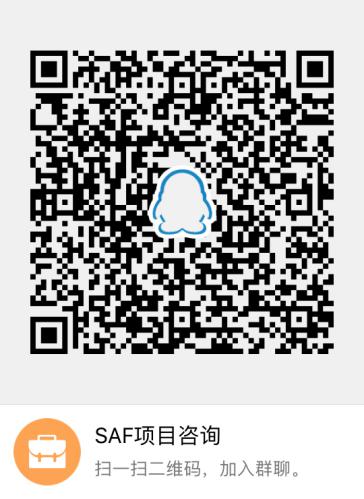 项目申请与咨询：南开大学研究生院电话：022-23502033邮箱：lichangjuan@nankai.edu.cnSAF 海外学习基金会北京办公室电话: 010-58700881/ 58700833   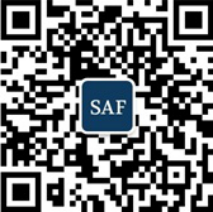 咨询QQ：1512272501， QQ群：125478542SAF网申报名链接：https://sisfbrenderer-100287.campusnet.net/#/renderer/47邮箱：beijing@safchina.orgSAF官网：www.SAFChina.cn  （欢迎关注SAF微信公众号：SAF海外名校交流，浏览更多交流资讯）SAF 2020秋季学期海外名校交换项目一览表海外大学每年度会对相关费用进行调整，SAF保留后续根据海外大学费用调整而就项目费用及必收费用调整的权利。一旦费用有任何调整，SAF会在网站上及时公布。学生自备费用：学生需自行准备签证费用、个人零花费用及国际机票费用。海外大学交流时间项目费包含申请费、签证指导、行前指导、地面接机及应急服务等。项目费包含申请费、签证指导、行前指导、地面接机及应急服务等。项目费包含申请费、签证指导、行前指导、地面接机及应急服务等。项目费包含申请费、签证指导、行前指导、地面接机及应急服务等。报名截止时间备注要求要求海外大学交流时间学费+项目费住宿费保险保险报名截止时间备注要求要求美国美国美国美国美国美国美国美国美国美国美国加州大学伯克利分校8月-12月（本科生课程）多学科方向交流项目（可申请奖学金）16760-21890美元6380美元850美元4月17日（英语水平测试的同学需提早申请）4月17日（英语水平测试的同学需提早申请）选课范围广，工程、计算机、人文社科等各专业，可跨学科选课选课范围广，工程、计算机、人文社科等各专业，可跨学科选课GPA3.0-3.5*托福90雅思7.0四级550 六级520+面试加州大学伯克利分校8月-12月（本科生课程）哈斯商学院（可申请奖学金）16760-21890美元6380美元850美元4月17日（英语水平测试的同学需提早申请）4月17日（英语水平测试的同学需提早申请）商科相关专业项目开始时已完国内4个学期大学课程商科相关专业项目开始时已完国内4个学期大学课程GPA3.0-3.5*托福90雅思7.0四级550 六级520+面试加州大学伯克利分校8月-12月（本科生课程）法律专业学期项目（可申请奖学金）16760-21890美元6380美元850美元4月17日（英语水平测试的同学需提早申请）4月17日（英语水平测试的同学需提早申请）法学、政治、国际关系相关专业法学、政治、国际关系相关专业GPA3.0-3.5*托福90雅思7.0四级550 六级520+面试哥伦比亚大学（ School of Professional Studies）（研究生对等课程）秋季学期学分项目8月-12月31310美元5570美元1,480美元4月10日4月10日可以选择哥大职业教育学院、Bernard College、Fu Foundation School of Engineering及Columbia College开放课程。注册课程需要满足该课程要求的先修要求，并获得授课老师的许可。本科生不可以选择研究生的课程。可以选择哥大职业教育学院、Bernard College、Fu Foundation School of Engineering及Columbia College开放课程。注册课程需要满足该课程要求的先修要求，并获得授课老师的许可。本科生不可以选择研究生的课程。GPA: 3.0托福100 雅思 7.0宾夕法尼亚大学（研究生对等课程）秋季学期学分项目8月-12月19330美元7230美元1,990美元5月29日5月29日商科（沃顿商学院课程）、经济、心理学、数学、科学、人文社科等众多课程商科（沃顿商学院课程）、经济、心理学、数学、科学、人文社科等众多课程GPA3.3托福100*雅思7.0*加州大学圣地亚哥分校（研究生对等课程）秋季学期学分项目9月-12月11760美元3450美元730美元6月19日6月19日推荐专业有：Biology/Computer Science/Psychology。其中生物医学工程全美排名第五、海洋科学排名第一；除药学，医学专业外，全科开放；推荐专业有：Biology/Computer Science/Psychology。其中生物医学工程全美排名第五、海洋科学排名第一；除药学，医学专业外，全科开放；GPA 3.0-3.5*托福80-90*雅思6.5-7.5*加州大学圣芭芭拉分校（研究生对等课程）秋季学期学分项目9月-12月9850美元5880美元110美元6月19日6月19日只要满足先修课要求，且有课程位置，SAF学生可以选择所有课程；优势专业：经济学、计算机科学、电气与计算机工程、环境科学与管理、地理、全球与国际关系、海洋科学等只要满足先修课要求，且有课程位置，SAF学生可以选择所有课程；优势专业：经济学、计算机科学、电气与计算机工程、环境科学与管理、地理、全球与国际关系、海洋科学等GPA 2.7托福80*雅思6.5*四级530/六级500加州大学河滨分校（研究生对等课程）秋季学期学分项目9月-12月9610美元3140美元740美元6月16日6月16日学校以其人性化著称，在服务、教学、科研方面取得的世界瞩目的成就，除了拥有全世界顶级的农学系之外，数学、统计学和计算机科学也很突出。学校以其人性化著称，在服务、教学、科研方面取得的世界瞩目的成就，除了拥有全世界顶级的农学系之外，数学、统计学和计算机科学也很突出。GPA 3.0托福79雅思6.5威斯康星大学麦迪逊分校（研究生对等课程）秋季学期学分项目8月-12月15240-23000美元4770-6470美元720美元5月15日5月15日下属包含多个项目：多学科项目、政治学方向、机械工程方向、经济学方向、教育学（只针对本科生开放）下属包含多个项目：多学科项目、政治学方向、机械工程方向、经济学方向、教育学（只针对本科生开放）GPA 3.0托福80雅思6.5密歇根州立大学（研究生对等课程）秋季学期学分项目8月-12月12310美元5560 美元1,110 美元3月13日3月13日教育学、工程、传媒、物理、心理学、法律教育学、工程、传媒、物理、心理学、法律GPA3.0托福79*雅思6.5明尼苏达大学双城分校（研究生对等课程）秋季学期学分项目8月-12月16690美元研究生：16170美元3940美元1,310美元4月1日4月1日该校很多学科在全美始终名列前十，包括化工系、机械工程系、心理系、经济学系、信息管理系统、药学、森林、大众保健、教育系等等。该校很多学科在全美始终名列前十，包括化工系、机械工程系、心理系、经济学系、信息管理系统、药学、森林、大众保健、教育系等等。GPA 3.0托福68-79*雅思6.0-6.5*学校不定期提供语言水平测试英国英国英国英国英国英国英国英国英国英国英国威斯敏斯特大学（研究生对等课程）秋季学期学分项目8月-12月10370英镑4210英镑350英镑4月13日4月13日商科、法律、工程、生命科学；传媒与媒体专业；翻译及口译专业课程十分专业，是英国外交部定点培训学校商科、法律、工程、生命科学；传媒与媒体专业；翻译及口译专业课程十分专业，是英国外交部定点培训学校GPA 2.0-3.0*托福76*雅思6-6.5*CET-4 493CET-6 450研究生申请：雅思6.5，托福88格拉斯哥大学（研究生对等课程）秋季学期学分项目9月-12月10720 英镑2090 英镑350英镑4月13日4月13日格拉斯哥大学为交流学生开放众多课程，包括4大学院、120个专业（如商科、法律、工程、生命科学等）所开放课程。*除医学、兽医学、教育学、建筑学专业，其他专业全科开放；受限专业：数学，统计及计算机科学-只对学年学生开放；英语文学高级课程-只对英语专业学生开放格拉斯哥大学为交流学生开放众多课程，包括4大学院、120个专业（如商科、法律、工程、生命科学等）所开放课程。*除医学、兽医学、教育学、建筑学专业，其他专业全科开放；受限专业：数学，统计及计算机科学-只对学年学生开放；英语文学高级课程-只对英语专业学生开放GPA 3.0托福80*雅思6.0*澳大利亚澳大利亚澳大利亚澳大利亚澳大利亚澳大利亚澳大利亚澳大利亚澳大利亚澳大利亚澳大利亚新南威尔士大学（研究生对等课程）秋季学期学分项目9月中-12月中14540澳元9370澳元540澳元5月29日5月29日优势专业：商科、工科；全科开放。优势专业：商科、工科；全科开放。GPA3.0托福90雅思6.5昆士兰大学（研究生对等课程）秋季学期学分项目7月底-11月底17260澳元8720澳元520澳元3月13日3月13日优势专业：计算机、工程、生物、环境、媒体、教育；优势专业：计算机、工程、生物、环境、媒体、教育；GPA3.0托福87*雅思6.5*实习项目实习项目实习项目实习项目实习项目实习项目实习项目实习项目实习项目实习项目俄勒冈大学教育实习项目（研究生对等课程）秋季学期9月-次年1月底10380美元3790美元570美元3月20日3月20日该项目专门为教育师范类学生设计开发为学生提供实际进入课堂进行教育实习的机会；俄勒冈大学为每位参与项目的学生配备专门的实习指导老师，每个实习指导老师均为持有教师从业资格的当地老师。该项目专门为教育师范类学生设计开发为学生提供实际进入课堂进行教育实习的机会；俄勒冈大学为每位参与项目的学生配备专门的实习指导老师，每个实习指导老师均为持有教师从业资格的当地老师。大三、大四教育专业本科生或者研究生无需提供托福、雅思等语言成绩。需参加俄勒冈大学组织的线上面试，证明同学拥有符合项目要求的语言能力。华盛顿特区实习项目（研究生对等课程）秋季学期8月-12月有学分24380美元无学分12710美元6890美元940美元4月24日4月24日WSP 是学术性极强的一个实习项目。学生将作为全职学生正式注册在美利坚大学。企业部分的实习将由企业单位、学校和实习生 3 方合同为保证，保障企业实习部分至少有 60%的工作量为专业相关内容。WSP 是学术性极强的一个实习项目。学生将作为全职学生正式注册在美利坚大学。企业部分的实习将由企业单位、学校和实习生 3 方合同为保证，保障企业实习部分至少有 60%的工作量为专业相关内容。GPA 3.0托福80*雅思6.5威斯敏斯特大学实习项目（研究生对等课程）秋季学期9月-12月10370英镑4210英镑350英镑4月13日4月13日学生可以选择每学期学习2门专业课程加上实习的方式进行一个学期或者学年的交流学习；实习为每周14 个小时，约每周2-3天，共12周，为期一个学期）；学生可以根据自己的兴趣，申请三个不同专业的岗位，学生可以选择每学期学习2门专业课程加上实习的方式进行一个学期或者学年的交流学习；实习为每周14 个小时，约每周2-3天，共12周，为期一个学期）；学生可以根据自己的兴趣，申请三个不同专业的岗位，GPA 2.0-3.0*托福76-88*雅思6-6.5*CET-4 493CET-6 450研究生申请：雅思6.5，托福88